ERZİNCAN BELEDİYESİ ONLINE ÜYELİK İŞLEMLERİ ADIMLARI05/11/2021 tarihinde KVKK Başkanlığı tarafından yapılan kamuoyu duyurusuna istinaden hızlı ödeme sistemi kaldırıldığından Üye Girişi yaparak sicilinizle ilgili işlem yapabilirsiniz.Sicil Servisinden kişi bilgi güncellemesi yapılmalıErzincan Belediyesi online işlemler için https://webportal.erzincan.bel.tr adresine giriş yapılmalıGiriş Yap bölümünden “Üye Ol” seçilmeli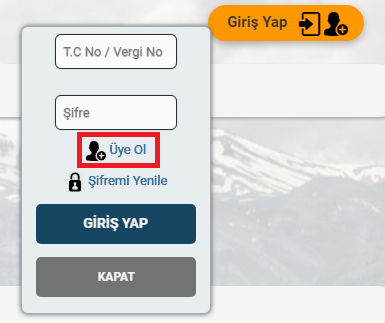 Karşınıza çıkan sözleşme şartı kabul edilmeliSicil Bilgilerini Sorgula butonu seçilmeli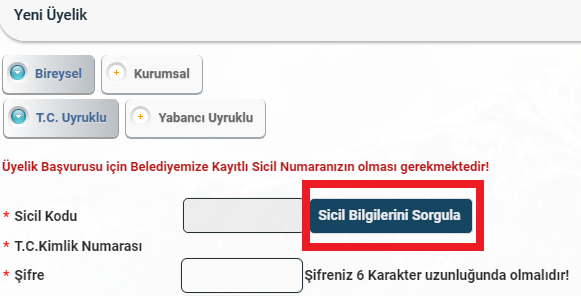 Sicil Bilgilerini Sorgula ekranı seçildikten sonra kişi bilgileri büyük harflerle doldurulmalıNüfus cüzdanı seri ve sıra numarası girildikten sonra “ara” butonuna tıklanmalı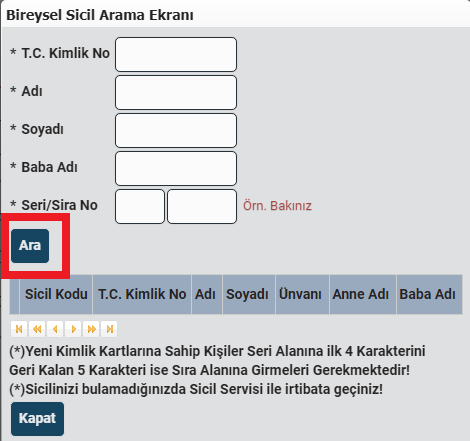 Arama işlemi yapıldıktan sonra çıkan sicil seçilmeli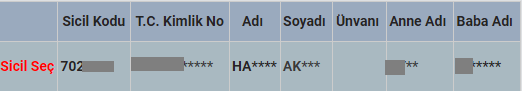 Seçim yapıldıktan sonra açılan ekranda ilgili boş alanlar doldurulmalıŞifre 6 haneli rakamlardan oluşmalıTelefon numaralarının ikisi de aynı girilebilirKod alanı girilmeliTüm alanlar doldurulduktan sonra kaydetme işlemi yapılmalıBilgiler doğru ve eksiksiz girildiği taktirde “üyeliğiniz oluşturulmuştur” uyarısı alınırÜyelik işlemi tamamlandıktan sonra “Giriş Yap” kısmından Kimlik Numarası ve oluşturulan şifre ile giriş yapılırGiriş yapıldıktan sonra “Online ödeme “ seçilip ödeme işleminize devam edebilirsiniz.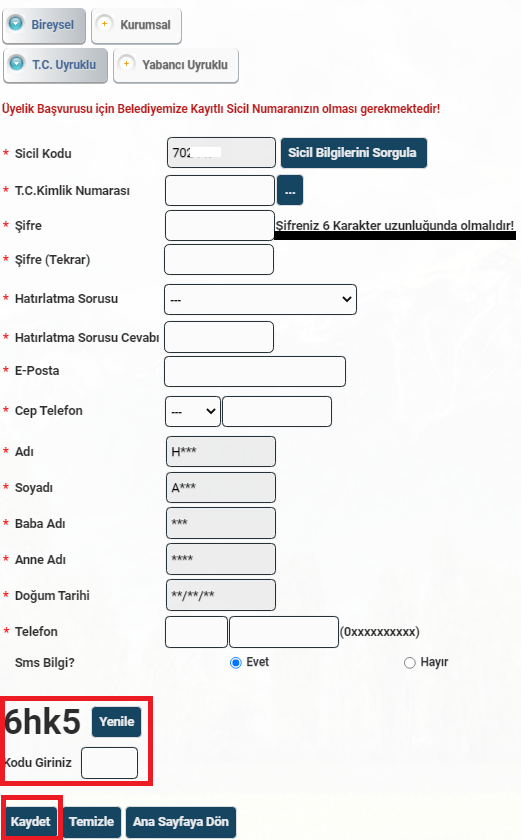 